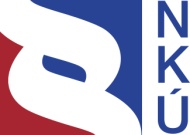 Kontrolní závěr z kontrolní akce19/31Závěrečný účet kapitoly státního rozpočtu Ministerstvo školství, mládeže a tělovýchovy za rok 2019, účetní závěrka Ministerstva školství, mládeže a tělovýchovy za rok 2019 a údaje předkládané Ministerstvem školství, mládeže a tělovýchovy pro hodnocení plnění státního rozpočtu za rok 2019Kontrolní akce byla zařazena do plánu kontrolní činnosti Nejvyššího kontrolního úřadu (dále také „NKÚ“) na rok 2019 pod číslem 19/31. Kontrolní akci řídil a kontrolní závěr vypracoval člen NKÚ Ing. Jan Vedral.Cílem kontroly bylo prověřit, zda Ministerstvo školství, mládeže a tělovýchovy při sestavení závěrečného účtu a při vedení účetnictví a sestavení účetní závěrky a předkládání údajů pro hodnocení plnění státního rozpočtu za rok 2019 postupovalo v souladu s příslušnými právními předpisy. Kontrolovaná osoba:Ministerstvo školství, mládeže a tělovýchovy (dále také „MŠMT“).Kontrola byla prováděna u kontrolované osoby v období od prosince 2019 do června 2020.Kontrolováno bylo období roku 2019 včetně souvisejících skutečností z let předchozích a roku následujícího.K o l e g i u m   N K Ú 	  na svém XV. jednání, které se konalo dne 5. října 2020,s c h v á l i l o   usnesením č. 6/XV/2020k o n t r o l n í   z á v ě r   v tomto znění:Pozn.: 	Právní předpisy uvedené v tomto kontrolním závěru jsou aplikovány ve znění účinném pro kontrolované období. Spolehlivost účetní závěrky a výkazu pro hodnocení plnění rozpočtu MŠMT za rok 2019Spolehlivost účetní závěrky sestavené 
k 31. prosinci 2019 ve struktuře dle jednotlivých výkazůSpolehlivost výkazu pro hodnocení plnění rozpočtu sestaveného k 31. prosinci 2019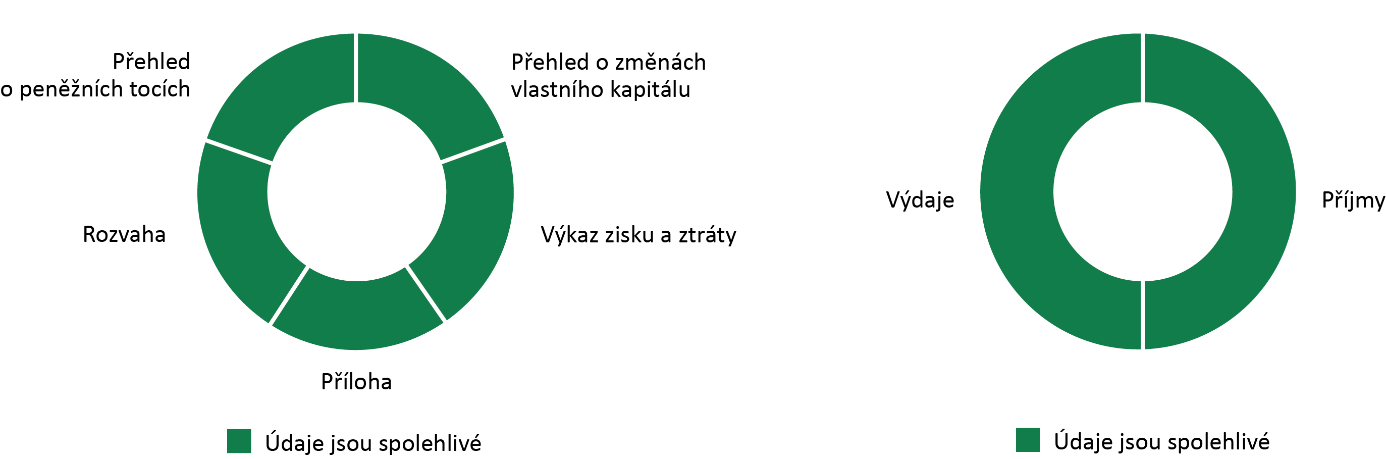 I. Shrnutí a vyhodnoceníNKÚ prověřil správnost vedení účetnictví, spolehlivost účetního a rozpočtového výkaznictví 
a správnost sestavení závěrečného účtu MŠMT. Při kontrole bylo provedeno i vyhodnocení opatření přijatých k nápravě nedostatků zjištěných kontrolní akcí NKÚ č. 15/35.Vedení účetnictví a spolehlivost údajů účetní závěrky MŠMT sestavené k 31. 12. 2019Kontrolou byly zjištěny nesprávnosti, které MŠMT ještě v průběhu kontroly opravilo. Jednalo se o účetní případy, které nebyly zaúčtovány správně. Opravu těchto nesprávností MŠMT realizovalo ještě před uzavřením účetních knih za rok 2019 a před sestavením účetní závěrky. MŠMT takto opravilo nesprávnosti v celkovém součtu převyšujícím 49 mld. Kč, jednalo se zejména o chybné vykázání změny stavu dohadných účtů v přehledu o peněžních tocích ve výši 46,5 mld. Kč.Dále byly v účetní závěrce MŠMT sestavené k 31. prosinci 2019 zjištěny nesprávnosti ve výši 89,6 mil. Kč, které nebyly v průběhu kontroly opraveny. Jejich celková výše nebyla s ohledem na stanovenou materialitu významná. Dle názoru NKÚ podává účetní závěrka MŠMT sestavená k 31. prosinci 2019 ve všech významných ohledech věrný a poctivý obraz předmětu účetnictví a finanční situace účetní jednotky dle účetních předpisů pro některé vybrané účetní jednotky.Podrobnosti ke zjištěným nesprávnostem jsou uvedeny v částech IV.1. a IV.2. tohoto kontrolního závěru.Spolehlivost výkazu pro hodnocení plnění rozpočtu Ministerstva školství, mládeže 
a tělovýchovy sestaveného k 31. prosinci 2019Kontrolou bylo zjištěno, že některé informace uvedené ve výkazu pro hodnocení plnění rozpočtu Ministerstva školství, mládeže a tělovýchovy sestaveném k 31. prosinci 2019 (dále také „výkaz FIN 1-12 OSS“) nebyly vykázány v souladu s právními předpisy. Celková částka nesprávností, které byly v průběhu kontroly zjištěny ve výši 807,55 mil. Kč, nebyla s ohledem na stanovenou materialitu významná.NKÚ nezjistil skutečnosti svědčící o tom, že výkaz pro hodnocení plnění rozpočtu Ministerstva školství, mládeže a tělovýchovy sestavený k 31. prosinci 2019 není ve všech významných ohledech sestaven v souladu s příslušnými právními předpisy.Podrobnosti ke zjištěným nesprávnostem jsou uvedeny v části IV.3. tohoto kontrolního závěru.Závěrečný účet kapitoly 333 – Ministerstvo školství, mládeže a tělovýchovy za rok 2019Nesprávnosti zjištěné v průvodní zprávě a v tabulkových přílohách závěrečného účtu kapitoly 333 MŠMT nebyly významné. NKÚ nezjistil žádné skutečnosti svědčící o tom, že informace uvedené v závěrečném účtu kapitoly státního rozpočtu 333 – Ministerstvo školství, mládeže a tělovýchovy za rok 2019 nejsou ve všech významných ohledech v souladu s příslušnými právními předpisy.Podrobnosti jsou uvedeny v části IV.4 tohoto kontrolního závěru.Soulad prověřovaných transakcí s ostatními právními předpisy U vybraných transakcí prověřil NKÚ soulad s vybranými ustanoveními právních předpisů, které nemají přímou vazbu na správnost účetního a rozpočtového vykázání prověřovaných operací (nakládání s majetkem, porušení rozpočtové kázně či provádění finanční kontroly).NKÚ nezjistil žádné skutečnosti svědčící o tom, že vybrané transakce nebyly realizovány 
v souladu s příslušnými právními předpisy.Vyhodnocení opatření přijatých k nápravě nedostatků zjištěných kontrolní akcí NKÚ č. 15/35Vláda ČR uložila svým usnesením ze dne 5. prosince 2016 č. 1083 ministryni školství, mládeže a tělovýchovy realizovat celkem sedm opatření k nápravě zjištění uvedených v kontrolním závěru z kontrolní akce NKÚ č. 15/35, MŠMT z toho realizovalo dvě opatření. Dalších 5 opatření již nebylo pro rok 2019 relevantních. MŠMT reagovalo na všechna zjištění NKÚ.II. Informace o kontrolované oblastiMŠMT bylo zřízeno zákonem č. 2/1969 Sb., o zřízení ministerstev a jiných ústředních orgánů státní správy České republiky. Dle tohoto zákona je MŠMT ústředním orgánem pro předškolní zařízení, školská zařízení, základní školy, střední školy a vysoké školy, pro vědní politiku, výzkum a vývoj, včetně mezinárodní spolupráce v této oblasti, a pro vědecké hodnosti, pro státní péči o děti, mládež a tělesnou výchovu. Nejvýznamnější oblastí v gesci MŠMT je regionální školství, které je upraveno především zákonem č. 561/2004 Sb., o předškolním, základním, středním, vyšším odborném a jiném vzdělávání (školský zákon), ve znění pozdějších předpisů. MŠMT je také řídicím orgánem operačního programu Výzkum, vývoj a vzdělávání pro programové období 2014–2020 (dále také „OP VVV“).Podle zákona č. 219/2000 Sb., o majetku České republiky a jejím vystupování v právních vztazích, je MŠMT organizační složkou státu a dle zákona č. 563/1991 Sb., o účetnictví, vybranou účetní jednotkou. MŠMT je ústředním orgánem státní správy a podle zákona č. 218/2000 Sb., o rozpočtových pravidlech a o změně některých souvisejících zákonů (rozpočtová pravidla), je správcem rozpočtové kapitoly 333 – Ministerstvo školství, mládeže a tělovýchovy.MŠMT bylo k 31. prosinci 2019 zřizovatelem 2 organizačních složek státu a 78 příspěvkových organizací.Tabulka č. 1: Údaje ÚZ – rozvaha a výkaz zisku a ztráty, údaje za běžné účetní obdobíZdroj: 	ÚZ.Pozn.:	Aktiva jsou v tabulce uvedena v netto hodnotě, brutto hodnota aktiv byla k 31. prosinci 2019 ve výši 252 285 188 508,33 Kč.Tabulka č. 2: Údaje MŠMT k 31. 12. 2019 – příloha – část A.4. Informace podle ustanovení § 7 odst. 5 zákona č. 563/1991 Sb. o stavu účtů v knize podrozvahových účtůZdroj: ÚZ.Tabulka č. 3: Údaje z výkazu pro hodnocení plnění rozpočtu MŠMT sestaveného k 31. prosinci 2019Zdroj: výkaz FIN 1-12 OSS.III. Rozsah kontrolyKontrolní akce byla kontrolou typu finanční audit a jejím cílem bylo prověřit, zda MŠMT při vedení účetnictví v roce 2019 a sestavení účetní závěrky k 31. prosinci 2019, při předkládání údajů pro hodnocení plnění rozpočtu a při sestavení závěrečného účtu za rok 2019 postupovalo v souladu s příslušnými právními předpisy.V oblasti vedení účetnictví se kontrola zaměřila na jeho správnost, úplnost, průkaznost a srozumitelnost. Prověřila dodržování směrné účtové osnovy a správnost používání účetních metod. Byly identifikovány významné transakční cykly a u vybraných účetních případů bylo posouzeno nastavení systému účtování a vykazování informací o skutečnostech, které jsou předmětem účetnictví a měly vliv na hodnotu kontrolovaných významných konečných zůstatků účtů v ÚZ.V případě údajů předkládaných pro hodnocení plnění státního rozpočtu bylo prověřováno, zda byla dodržena správnost třídění příjmů a výdajů rozpočtovou skladbou v oblasti druhového a odvětvového třídění dle vyhlášky č. 323/2002 Sb., o rozpočtové skladbě.Při kontrole závěrečného účtu kapitoly 333 MŠMT za rok 2019 bylo prověřováno, zda je sestaven v souladu s požadavky vyhlášky č. 419/2001 Sb.. U vybraných účetních případů byla prověřena správnost a úplnost údajů a číselných hodnot uvedených v průvodní zprávě, v číselných sestavách a tabulkových přílohách a jejich soulad s finančními výkazy, s údaji v účetnictví a s podklady jednotlivých věcně příslušných odborů MŠMT.Výběr položek ÚZ a údajů předkládaných MŠMT pro hodnocení plnění státního rozpočtu provedl NKÚ se zaměřením na významnost a na vyhodnocená rizika nesprávnosti vykázaných údajů.Kontrolovaný objem finančních prostředků a majetku představuje hodnotu aktiv (netto), pasiv, nákladů, výnosů a podrozvahových účtů vykázaných v ÚZ a vyčíslených v tabulkách 
č. 1 a 2. Kontrolovaný objem finančních prostředků v rámci výkazu FIN 1-12 OSS byl v případě příjmů vyčíslen ve výši 5 mld. Kč a v případě výdajů ve výši 38,5 mld. Kč.U relevantních transakcí byl prověřován soulad s vybranými ustanoveními dalších právních předpisů, a to zejména s ustanoveními zákona č. 218/2000 Sb. a zákona č. 219/2000 Sb. Prověřován byl i soulad nastavení vnitřního kontrolního systému MŠMT se zákonem č. 320/2001 Sb., o finanční kontrole ve veřejné správě a o změně některých zákonů (zákon o finanční kontrole), a jeho prováděcí vyhláškou č. 416/2004 Sb., kterou se provádí zákon č. 320/2001 Sb., o finanční kontrole ve veřejné správě a o změně některých zákonů (zákon o finanční kontrole), ve znění zákona č. 309/2002 Sb., zákona č. 320/2002 Sb. a zákona č. 123/2003 Sb., a to v rozsahu stanoveného předmětu a cíle kontrolní akce. U vybraných transakcí bylo prověřováno provedení finanční kontroly. V rámci kontroly byla také vyhodnocena opatření přijatá k nápravě nedostatků zjištěných kontrolní akcí NKÚ č. 15/35 – Závěrečný účet kapitoly státního rozpočtu Ministerstvo školství, mládeže a tělovýchovy za rok 2015, účetní závěrka Ministerstva školství, mládeže a tělovýchovy za rok 2015 a údaje předkládané Ministerstvem školství, mládeže a tělovýchovy pro hodnocení plnění státního rozpočtu za rok 2015. IV. Podrobné skutečnosti zjištěné kontrolouOpravy nesprávností v účetnictví identifikovaných v průběhu kontrolyKontrolní akce č. 19/31 byla zahájena v průběhu kontrolovaného účetního období 2019, což umožnilo MŠMT ještě v průběhu kontroly před uzavřením účetních knih na základě upozornění NKÚ provést opravu identifikovaných nesprávností. MŠMT před uzavřením účetních knih opravilo v účetnictví nesprávnosti, jejichž celková výše přesáhla 49 mld. Kč. Jednalo se například o nesprávné vykazování:změn stavů dohadných položek v rámci přehledu o peněžních tocích (46,5 mld. Kč),dlouhodobých podmíněných závazků souvisejících s členskými příspěvky mezinárodním organizacím (2,9 mld. Kč),pohledávek a souvisejících opravných položek (7,5 mil. Kč).Spolehlivost údajů účetní závěrky Ministerstva školství, mládeže a tělovýchovy sestavené k 31. prosinci 2019 Při kontrole spolehlivosti ÚZ byly zjištěny a vyčísleny nesprávnosti. Jejich dopad na jednotlivé části ÚZ zobrazuje následující tabulka. Tabulka č. 4: Přehled vyčíslených nesprávností zjištěných v jednotlivých částech ÚZ 	(v Kč)Pro posouzení spolehlivosti informací v ÚZ byla stanovena významnost neboli materialita1 ve výši 5 mld. Kč. Kontrolou zjištěné nesprávnosti v ÚZ tak neměly dopad na spolehlivost výkazů ÚZ MŠMT sestavených k 31. prosinci 2019.Jednalo se především o skutečnosti uvedené v částech 2.1 až 2.5 tohoto kontrolního závěru.Nesprávné vykázání záloh na poskytnuté transferyMŠMT v roce 2019 účtovalo o poskytnutých finančních prostředcích na akce v rámci EDS/SMVS – podprogram 133D 523 – Rozvoj materiálně technické základny sportovních svazů jako o dlouhodobých poskytnutých zálohách. V kontrolovaných případech se však nejednalo o dlouhodobé zálohy, neboť rozhodnutí o poskytnutí dotace byla vydána v období září až listopad 2019 a ukončení všech kontrolovaných akcí a termín vyčerpání dotace byly rozhodnutími stanoveny na 31. prosinec 2019.V důsledku této skutečnosti MŠMT v rozvaze v údajích za běžné období podhodnotilo zůstatek účtu 373 – Krátkodobé poskytnuté zálohy na transfery o 39,6 mil. Kč a o stejnou částku nadhodnotilo zůstatek účtu 471 – Dlouhodobé poskytnuté zálohy na transfery. Nesprávné účtování a vykazování vratek V roce 2019 MŠMT v rámci OP VVV přijalo od příjemců vratky dotací na základě výzev řídicího orgánu (MŠMT) k vrácení dotace nebo její části – tyto výzvy byly vydány dle ustanovení § 14f odst. 3 zákona č. 218/2000 Sb.Vratky dotací vyplývaly z kontrolních postupů, jež MŠMT uplatnilo při administrativním ověření žádostí o platbu a jejichž prostřednictvím identifikovalo (jakožto řídicí orgán) nezpůsobilé výdaje projektu s dopadem na celkovou disponibilní alokaci projektu.V souvislosti s přijatými prostředky na základě výše uvedených výzev vykazovalo MŠMT ve svém účetnictví výnosy z přijatých vrácených prostředků jako výnosy z činnosti. MŠMT při vykazování tak nezohlednilo skutečnost, že příjemce část poskytnuté dotace vynaložil v rozporu s podmínkami. V důsledku toho MŠMT nezpůsobilé výdaje s dopadem na celkovou disponibilní alokaci projektu zároveň vykazovalo jako nevyúčtovanou zálohu na transfer a náklady z poskytnutého transferu. V důsledku této skutečnosti MŠMT v rozvaze v údajích za běžné období nadhodnotilo zůstatek účtu 471 – Dlouhodobé poskytnuté zálohy na transfery o 19,1 mil. Kč a o stejnou částku nadhodnotilo zůstatek účtu 389 – Dohadné účty pasivní. MŠMT dále ve výkazu zisku a ztráty v údajích za běžné účetní období nadhodnotilo zůstatek účtu 649 – Ostatní výnosy z činnosti o 19,1 mil. Kč, nadhodnotilo zůstatek účtu 571 – Náklady vybraných ústředních vládních institucí na transfery o 5,6 mil. Kč a nadhodnotilo zůstatek účtu 575 – Náklady vybraných ústředních vládních institucí na předfinancování transferů o 13,5 mil. Kč. Nesprávné účtování a vykazování vratek z odnětí dotací OP VVVMŠMT rozhodlo z důvodů uvedených v ustanovení § 15 odst. 1 písm. d) zákona č. 218/2000 Sb. o odnětí dotace (transferů) z OP VVV (dále také „rozhodnutí o odnětí dotace“) u kontrolovaných účetních případů a v roce 2019 přijalo na základě rozhodnutí o odnětí dotace vratky těchto dotací (transferů).MŠMT v souvislosti s nabytím právní moci rozhodnutí o odnětí dotace neúčtovalo o vzniku pohledávky z transferu, tj. o nároku na vrácení již poskytnuté dotace. Dále tyto vrácené poskytnuté prostředky vykázalo jako výnosy z transferu na účtech 671 – Výnosy vybraných ústředních vládních institucí z transferů a 675 – Výnosy vybraných ústředních vládních institucí z předfinancování transferů, i když mělo účtovat o snížení nákladů, které již vykázalo z titulu poskytnuté dotace. MŠMT tak ve výkazu zisku a ztráty v údajích za běžné účetní období nadhodnotilo zůstatek účtu 675 – Výnosy vybraných ústředních vládních institucí z předfinancování transferů o částku ve výši 5,9 mil. Kč a o stejnou částku nadhodnotilo zůstatek účtu 575 – Náklady vybraných ústředních vládních institucí na předfinancování transferů, dále nadhodnotilo zůstatek účtu 671 – Výnosy vybraných ústředních vládních institucí z transferů o částku 1,2 mil. Kč a o stejnou částku nadhodnotilo zůstatek účtu 571 – Náklady vybraných ústředních vládních institucí na transfery. Dále MŠMT v souvislosti s nabytím právní moci rozhodnutí o odnětí dotace neúčtovalo v případech, kdy částka vratky představovala již refundované prostředky z Národního fondu Ministerstva financí, o snížení záloh a dohadných položek pasivních. V důsledku této skutečnosti MŠMT v rozvaze v údajích za běžné období nadhodnotilo zůstatek účtu 
471 – Dlouhodobé poskytnuté zálohy na transfery o částku ve výši 1,2 mil. Kč a o stejnou částku nadhodnotilo zůstatek účtu 389 – Dohadné účty pasivní. Neúčtování o pohledávkáchMŠMT neúčtovalo a nevykázalo v účetnictví pohledávky a související výnosy vyplývající z neuhrazených rozhodnutí dle zákona č. 111/1998 Sb., o vysokých školách a o změně a doplnění dalších zákonů (zákon o vysokých školách), a dále náhrady nákladů řízení dle zákona č. 250/2016 Sb., o odpovědnosti za přestupky a řízení o nich. Účetnictví MŠMT za rok 2019 bylo tedy neúplné, neboť MŠMT nezaúčtovalo v účetním období roku 2019 v účetních knihách všechny účetní případy, tj. nevykázalo veškeré nároky státního rozpočtu.Neuvedení významných skutečností v příloze ÚZMŠMT k 31. prosinci 2019 na účtu 344 – Pohledávky za osobami mimo vybrané vládní instituce vykázalo zůstatek ve výši 632,5 mil. Kč. Jednalo se o neuhrazené pohledávky za Národním fondem (dále také „NF“) ze souhrnných žádostí o platbu z operačního programu Výzkum a vývoj pro inovace (dále také „OP VaVpI“) ve výši 458,8 mil. Kč a operačního programu Vzdělávání pro konkurenceschopnost (dále také „OP VK“) ve výši 173,7 mil. Kč. Uvedené operační programy byly spolufinancovány z rozpočtu Evropské unie (dále také „EU“) v rámci programového období 2007–2013 a jejich financování bylo ze strany MŠMT coby řídicího orgánu ukončeno v roce 2016. Vynaložené prostředky MŠMT coby řídicí orgán zahrnulo do souhrnných žádostí o platbu a nárokovalo tak u NF prostředky z rozpočtu EU. NF souhrnné žádosti schválil v roce 2016 a částečně proplatil v letech 2016 a 2018, avšak k 31. prosinci 2019 zbývalo k proplacení 632,5 mil. Kč. Z uvedeného vyplývá, že tyto pohledávky vzhledem ke své povaze a vzhledem k finančnímu uzavírání programového období 2007–2013 představují pro uživatele účetní závěrky významnou informaci o tom, že MŠMT vynaložilo v rámci programového období 2007–2013 prostředky ze SR ve výši 632,5 mil. Kč, které měly být následně do státního rozpočtu převedeny zpět z rozpočtu EU, avšak k 31. prosinci 2019 k tomuto převodu nedošlo. MŠMT mělo tuto významnou skutečnost komentovat v příloze účetní závěrky v položce E.1. Doplňující informace k položkám rozvahy.MŠMT neinformovalo v příloze ÚZ o významné skutečnosti, že pohledávky z programového období 2007–2013 ve výši 632,5 mil. Kč nemusejí být v plné výši uhrazeny. Tato skutečnost se potvrdila v roce 2020, kdy MŠMT obdrželo od NF informaci, že v souvislosti s finančním uzavíráním programového období 2007–2013 Ministerstvo financí v březnu 2020 vyřadilo z rozvahových účtů neuhrazené závazky OP VK a OP VaVpI vůči MŠMT. Ministerstvo financí dále MŠMT doporučilo, že má uvedené pohledávky za NF z titulu OP VK a OP VaVpI ve výši 632,5 mil. Kč odúčtovat. V souvislosti s tím NF upozornil MŠMT, že na příjmový účet MŠMT zašle peněžní prostředky z titulu uvedených operačních programů, pokud budou peněžní prostředky za daný operační program na účtu NF vygenerovány v důsledku vymožených prostředků nebo dodatečně obdržených prostředků od Evropské komise. Spolehlivost výkazu pro hodnocení plnění rozpočtu Ministerstva školství, mládeže a tělovýchovy sestaveného k 31. prosinci 2019Při prověřování spolehlivosti výkazu FIN 1-12 OSS byly zjištěny a vyčísleny nesprávnosti, jejich dopad na výkaz FIN 1-12 OSS zobrazuje následující tabulka. Tabulka č. 5: Přehled vyčíslených nesprávností zjištěných ve výkazu FIN 1-12 OSS 	(v Kč)MŠMT v roce 2019 v některých případech nevykázalo ve výkazu FIN 1-12 OSS správné údaje. Jednalo se především o nesprávné zatřídění výdajů na činnost řídicího orgánu OP VVV ve výši 455,5 mil. Kč a výdajů na účelovou podporu poskytnutou Ministerstvem školství, mládeže a tělovýchovy dle zákona č. 130/2002 Sb., o podpoře výzkumu, experimentálního vývoje a inovací z veřejných prostředků a o změně některých souvisejících zákonů (zákon o podpoře výzkumu, experimentálního vývoje a inovací), ve výši 345,9 mil. Kč. Podrobnosti k uvedeným nesprávnostem jsou uvedeny v částech 3.1 a 3.2 tohoto kontrolního závěru.Pro posouzení spolehlivosti informací ve výkazu FIN 1-12 OSS byla stanovena významnost neboli materialita1 ve výši 4,2 mld. Kč. Kontrolou zjištěné nesprávnosti ve výkazu FIN 1-12 OSS tak neměly dopad na spolehlivost příjmů a výdajů ve výkazu FIN 1-12 OSS. Nesprávné zatřídění výdajů dle odvětvového členění rozpočtové skladbyNejvětší objem výdajů za roky 2017 až 2019 v rámci odvětvového třídění výdajů definovaného vyhláškou č. 323/2002 Sb. byl ve všech třech letech zatříděn a prezentován jako výdaje na ostatní záležitosti vzdělávání (paragraf 3299 – Ostatní záležitosti vzdělávání), dále jako výdaje na vysoké školství (paragraf 3211 – Vysoké školy), výdaje do oblasti výzkumu, vývoje a inovací na vysokých školách (paragraf 3212 – Výzkum, vývoj a inovace na vysokých školách) a dále 
pak jako výdaje do oblasti ostatního výzkumu odvětvově nespecifikovaného (paragraf 3809 – Ostatní výzkum a vývoj odvětvově nespecifikovaný).Struktura a vývoj skutečných výdajů, které MŠMT zatřídilo z hlediska odvětvového se zaměřením na významné výdaje, jsou znázorněny v grafu č. 1.Graf č. 1: Vývoj výdajů zatříděných na paragraf 3299 oproti výdajům zatříděným na vybraných a na ostatních paragrafech (v tis. Kč)Zdroj: výkazy FIN 1-12 OSS za roky 2017–2019.Skutečné výdaje zatříděné na paragraf 3299 – Ostatní záležitosti vzdělávání představovaly více než 60% podíl na všech výdajích, a to ve všech třech letech.Kontrolou bylo zjištěno nesprávné zatřídění výdajů na paragraf 3299 – Ostatní záležitosti vzdělávání, které se týkalo výdajů realizovaných MŠMT v rámci OP VVV. MŠMT v roce 2019 výdaje peněžních prostředků v rámci realizace projektů prioritní osy 4 – Technická pomoc OP VVV nesprávně zatřídilo z hlediska odvětvového na paragraf 3299 – Ostatní záležitosti vzdělávání. Tyto výdaje MŠMT vynaložilo na zajištění výkonu řídicího orgánu a představovaly úhradu za vlastní projekty OP VVV. Jednalo se o výdaje na vlastní činnost MŠMT, výdaje tak neměly charakter ostatních záležitostí vzdělávání a nejednalo se ani o nespecifikované výdaje. V důsledku této skutečnosti MŠMT ve výkazu FIN 1-12 OSS nadhodnotilo rozpočtový paragraf 3299 – Ostatní záležitosti vzdělávání o 455,5 mil. Kč a o stejnou částku podhodnotilo rozpočtový paragraf 3261 – Činnost ústředního orgánu státní správy ve vzdělávání.MŠMT dále v roce 2019 poskytlo peněžní prostředky dle zákona č. 130/2002 Sb. Tyto výdaje MŠMT zatřídilo z hlediska odvětvového členění dle rozpočtové skladby na paragraf 
3809 – Ostatní výzkum a vývoj odvětvově nespecifikovaný. MŠMT mělo z právních aktů informaci o tom, na jaký druh projektu peněžní prostředky poskytuje, a mělo tedy zvolit takové paragrafy rozpočtové skladby, které nejlépe odpovídaly podpořeným odvětvím. V důsledku opomenutí této skutečnosti MŠMT ve výkazu FIN 1-12 OSS nadhodnotilo rozpočtový paragraf 3809 – Ostatní výzkum a vývoj odvětvově nespecifikovaný o 346 mil. Kč a podhodnotilo rozpočtový paragraf 2181 – Výzkum a vývoj v palivech a energetice o 156 mil. Kč, rozpočtový paragraf 2182 – Výzkum a vývoj v průmyslu kromě paliv a energetiky o 32 mil. Kč a rozpočtový paragraf 3589 – Ostatní výzkum a vývoj ve zdravotnictví o 158 mil. Kč. Nesprávné zatřídění příjmů plynoucích z rozhodnutí o odnětí dotaceMŠMT v roce 2019 přijalo peněžní prostředky z titulu pravomocných rozhodnutí o odnětí dotace a tyto příjmy zatřídilo z hlediska druhového na rozpočtovou položku 2329 – Ostatní nedaňové příjmy jinde nezařazené. Jednalo se však o vratky transferů, které MŠMT dříve na základě rozhodnutí o poskytnutí dotací poskytlo příjemcům na realizaci projektů OP VVV. V důsledku této skutečnosti MŠMT ve výkazu FIN 1-12 OSS nadhodnotilo rozpočtovou položku 2329 – Ostatní nedaňové příjmy jinde nezařazené o 5,9 mil. Kč a o stejnou částku podhodnotilo rozpočtovou položku 2229 – Ostatní přijaté vratky transferů. Závěrečný účet kapitoly 333 – Ministerstvo školství, mládeže a tělovýchovy za rok 2019Závěrečný účet kapitoly 333 – Ministerstvo školství, mládeže a tělovýchovy za rok 2019 byl zpracován v rozsahu stanoveném vyhláškou č. 419/2001 Sb.Při kontrole správnosti a úplnosti údajů a číselných hodnot uvedených v průvodní zprávě závěrečného účtu, v číselných sestavách a v tabulkových přílohách nebyly zjištěny významné nesprávnosti; odhalené drobné nesprávnosti dle názoru NKÚ nemají samostatně ani v souhrnu významný vliv na vypovídací schopnost závěrečného účtu. Seznam zkratek333 MŠMT	kapitola státního rozpočtu 333 – Ministerstvo školství, mládeže a tělovýchovyČR	Česká republikaEDS/SMVS	Evidenční dotační systém a Správa majetku ve vlastnictví státuEU	Evropská unieMŠMT	Ministerstvo školství, mládeže a tělovýchovyNF	Národní fondNKÚ	Nejvyšší kontrolní úřadOP VaVpI	operační program Výzkum a vývoj pro inovaceOP VK	operační program Vzdělávání pro konkurenceschopnostOP VVV	operační program Výzkum, vývoj a vzděláváníSR	státní rozpočetÚZ	účetní závěrka MŠMT sestavená k 31. prosinci 2019výkaz FIN 1-12 OSS	výkaz pro hodnocení plnění rozpočtu Ministerstva školství, mládeže a tělovýchovy sestavený k 31. prosinci 2019251,59 mld. Kčcelková aktiva v netto hodnotě k 31. prosinci 201989,6 mil. Kčzjištěné nesprávnosti v účetní závěrce 209,87/14,77 mld. Kčvýdaje/příjmy MŠMT 
za rok 2019807,55 mil. Kč1zjištěné nesprávnosti ve výkazu pro hodnocení plnění rozpočtuUkazatelČástka v KčAktiva netto251 590 153 903,38Pasiva 251 590 153 903,38Náklady 209 745 470 984,46Výnosy 11 106 017 629,27Položka výkazuPoložka výkazuČástka v KčP.I.Majetek a závazky účetní jednotky14 301 982,27P.II.Krátkodobé podmíněné pohledávky z transferů a krátkodobé podmíněné závazky z transferů153 963 729,18P.III.Podmíněné pohledávky z důvodu užívání majetku jinou osobou17 970 860,71P.IV.Další podmíněné pohledávky47 981 869,25P.V.Dlouhodobé podmíněné pohledávky z transferů a dlouhodobé podmíněné závazky z transferů51 716 793 355,80P.VI.Podmíněné závazky z důvodu užívání cizího majetku1 778 315,00P.VII.Další podmíněné závazky592 856 744,82P.VIII.Ostatní podmíněná aktiva a ostatní podmíněná pasiva1 280 265,00UkazatelČástka v KčPříjmy14 771 690 683,35Výdaje209 866 029 603,21Nesprávnost v účetní závěrceNesprávnost v účetní závěrceVýkazCelková nesprávnostCELKOVÁ NESPRÁVNOST V ÚČETNÍ ZÁVĚRCE89 647 546,19Rozvaha61 227 978,51Výkaz zisku a ztráty26 542 440,30Příloha účetní závěrky (podrozvahové účty)1 877 127,38Přehled o peněžních tocích0,00Přehled o změnách vlastního kapitálu0,00Nesprávnost ve výkazu FIN 1-12 OSSNesprávnost ve výkazu FIN 1-12 OSSÚdaje předkládané pro hodnocení plnění rozpočtuCelková nesprávnostCELKOVÁ NESPRÁVNOST VE VÝKAZU FIN 1-12 OSS807 550 359,92Příjmy6 059 028,91Výdaje801 491 331,01